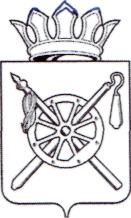 Российская Федерация Ростовская областьоктябрьский районМуниципальное образование «Каменоломненское городское поселение»Администрация Каменоломненского городского поселения постановлениеВ соответствии с постановлением Администрации Каменоломненского городского поселения от 02.11.2018 № 377 «Об утверждении Порядка разработки, реализации и оценки эффективности муниципальных программ Каменоломненского городского поселения», с постановлением Администрации Каменоломненского городского поселения от 11.09.2018 № 311  «Об утверждении Перечня муниципальных программ Каменоломненского городского поселения Октябрьского района», частью 9 статьи 46 Устава муниципального образования «Каменоломненское городское поселение»,ПОСТАНОВЛЯЮ:1. Утвердить муниципальную программу Каменоломненского городского поселения Октябрьского района «Управление муниципальными  финансами» согласно приложению к настоящему постановлению.2. Признать утратившими силу следующие постановления Администрации Каменоломненского городского поселения:- постановление Администрации Каменоломненского городского поселения от 24.09.2013 № 312 «Об утверждении муниципальной программы Каменоломненского городского поселения «Управление муниципальными  финансами»- постановление Администрации Каменоломненского городского поселения от 24.09.2013 № 312 «О внесении изменений в постановление Администрации Каменоломненского городского поселения от 24.09.2013 г. № 312 «Об утверждении муниципальной программы Каменоломненского городского поселения Октябрьского района «Управление муниципальными  финансами»3. Настоящее постановление вступает в силу со дня его официального обнародования, но не ранее 1 января 2019 г., и распространяется на правоотношения, возникающие начиная с составления проекта бюджета поселения на 2019 год и на плановый период 2020 и 2021 годов.4. Контроль за исполнением постановления возложить на начальника службы экономики и финансов Каменоломненского городского поселения – Калмыкову О. Г.Глава АдминистрацииКаменоломненского городского поселения                                                         М.С. Симисенко     МУНИЦИПАЛЬНАЯ  ПРОГРАММАКаменоломненского городского поселения Октябрьского района «Управление муниципальными  финансами»ПАСПОРТмуниципальной  программы Каменоломненского городского поселения Октябрьского района «Управление муниципальными  финансами»ПАСПОРТподпрограммы «Долгосрочное финансовое планирование»ПАСПОРТподпрограммы «Нормативно-методическое обеспечение и организация бюджетного процесса»ПАСПОРТподпрограммы «Управление муниципальным долгом Каменоломненского городского поселения»ПАСПОРТподпрограммы «Содействие повышению
качества управления муниципальными финансами»Приоритеты и цели в сфере управления муниципальными финансами Финансы публично-правовых образований по-прежнему занимают ведущее место в системе государственных механизмов социально-экономического развития общества. На протяжении ряда лет ключевыми приоритетами муниципальной политики в сфере управления муниципальными финансами на территории Каменоломненского городского поселения остаются достижение опережающих темпов экономического развития Каменоломненского городского поселения и, как следствие, повышение уровня благосостояния населения. Данные направления определены в следующих основных документах:ежегодных посланиях Президента Российской Федерации Федеральному Собранию Российской Федерации;Указах Президента Российской Федерации от 07.05.2012 № 597 «О мероприятиях по реализации муниципальной социальной политики», от 07.05.2012  № 598 «О совершенствовании муниципальной политики в сфере здравоохранения», от 07.05.2012 № 600 «О мерах по обеспечению граждан Российской Федерации доступным и комфортным жильем и повышению качества жилищно-коммунальных услуг», от 28.12.2012 № 1688 «О некоторых мерах по реализации муниципальной политики в сфере защиты детей-сирот и детей, оставшихся без попечения родителей», от 07.05.2018 № 204 «О национальных целях и стратегических задачах развития Российской Федерации на период до 2024 года»;Стратегии социально-экономического развития Октябрьского района на период до 2030 года;основных направлениях бюджетной и налоговой политики Каменоломненского городского поселения;основных направлениях бюджетной и налоговой политики Каменоломненского городского поселения.Эффективное, ответственное и прозрачное управление муниципальными финансами является базовым условием для достижения стратегических целей социально-экономического развития Каменоломненского городского поселения.Исходя из определенных приоритетов развития Каменоломненского городского поселения, сформированы главные цели муниципальной программы «Управление муниципальными  финансами»:обеспечение долгосрочной сбалансированности и устойчивости бюджета поселения;создание условий для эффективного управления муниципальными финансами.Цели, задачи и основные мероприятия подпрограмм, входящих в состав муниципальной программы, направлены на достижение основных целей муниципальной программы по следующим направлениям:обеспечение наполняемости  бюджета поселения собственными доходами;эффективное управление расходами;проведение взвешенной долговой политики;развитие системы внутреннего муниципального финансового контроля;нормативно-правовое регулирование бюджетного процесса;Решению задачи по обеспечению наполняемости бюджета Каменоломненского городского поселения будет способствовать проведение эффективной налоговой политики, направленной на дальнейшее расширение налоговой базы и достижение устойчивой положительной динамики поступлений налогов путем:совершенствования нормативной правовой базы Каменоломненского городского поселения по вопросам налогообложения, в том числе в целях повышения инвестиционной привлекательности Каменоломненского городского поселения;проведения оценки эффективности налоговых льгот местного уровня;совершенствования имущественного налогообложения;мониторинга уровня собираемости налогов.Будет продолжена работа по увеличению объема поступлений неналоговых доходов, в том числе повышению эффективности использования имущества, находящегося в муниципальной собственности.Эффективное управление расходами предполагает решение следующих задач:формирование расходных обязательств с учетом их оптимизации и повышения эффективности использования финансовых ресурсов;разработка бюджета поселения на основе муниципальных программ Каменоломненского городского поселения, проведение оценки бюджетной эффективности реализации муниципальных программ Каменоломненского городского поселения с последующей оптимизацией расходов бюджета поселения;совершенствование системы закупок товаров, работ, услуг для обеспечения муниципальных нужд Каменоломненского городского поселения;неустановление расходных обязательств, не связанных с решением вопросов, отнесенных Конституцией Российской Федерации и федеральными законами к полномочиям органа местного самоуправления.Приоритетом в сфере управления муниципальным долгом остается обеспечение экономически безопасного его уровня при соблюдении ограничений, установленных бюджетным законодательством Российской Федерации.Ключевыми целями в этой сфере являются:обеспечение сбалансированности бюджета поселения;своевременное исполнение долговых обязательств в полном объеме;минимизация расходов на обслуживание муниципального долга Каменоломненского городского поселения.Развитие нормативно-правового регулирования бюджетного процесса будет обусловлено изменениями бюджетного законодательства на федеральном уровне, необходимостью разработки новых нормативных правовых актов, как обязательных к принятию согласно установленным требованиям, так и необходимых для реализации новых местных инициатив.Приоритетом развития системы внутреннего муниципального финансового контроля будет являться своевременное выявление и пресечение нарушений в сфере бюджетного законодательства Российской Федерации и законодательства Российской Федерации о контрактной системе в сфере закупок товаров, работ, услуг для обеспечения муниципальных нужд (далее также – закупки), недопущение и пресечение нарушений в дальнейшем, а также возмещение ущерба, причиненного бюджету поселения, что предполагает:контроль на всех стадиях бюджетного процесса;обеспечение полномочий по контролю планов-закупок, планов-графиков закупок, извещений, протоколов и сведений о контрактах на непревышение лимитов бюджетных обязательств, на соответствие кодов закупок, на достоверность информации в государственных контрактах, размещенных в единой информационной системе в сфере закупок;повышение персональной ответственности должностных лиц объектов контроля.Отличительной особенностью муниципальной программы является ее «обеспечивающий» характер, а именно ее ориентация через совокупность правовых и методических механизмов на создание общих для всех участников бюджетного процесса условий осуществления их функций и задач, обеспечение необходимой инициативы участников бюджетного процесса для достижения намеченных стратегических целей.В среднесрочной и долгосрочной перспективе роль бюджетной политики как ключевого инструмента решения стратегических экономических и социальных задач развития Каменоломненского городского поселения будет повышаться.Сведения о показателях муниципальной программы «Управление муниципальными финансами», подпрограмм муниципальной программы «Управление муниципальными финансами» и их значениях приведены в приложении № 1 к муниципальной программе.Перечень подпрограмм, основных мероприятий муниципальной программы «Управление муниципальными финансами» приведен в приложении № 2 к муниципальной программе.Расходы бюджета поселения на реализацию муниципальной программы «Управление муниципальными финансами» приведены в приложении № 3 к муниципальной программе.Расходы на реализацию муниципальной программы «Управление муниципальными финансами» приведены в приложении № 4 к муниципальной программе.Начальник службы экономикии финансов									О. Г. КалмыковаПриложение № 1к муниципальной  программе 
Каменоломненского городского поселения Октябрьского района «Управление муниципальными  финансами»СВЕДЕНИЯ о показателях  муниципальной  программы Каменоломненского городского поселения Октябрьского района «Управление муниципальными  финансами», подпрограмм муниципальной  программы «Управление муниципальными  финансами» и их значенияхТаблица №1Таблица № 2Приложение № 2к муниципальной  программе Каменоломненского городского поселения Октябрьского района «Управление муниципальными  финансами»ПЕРЕЧЕНЬподпрограмм, основных мероприятий муниципальной программы Каменоломненского городского поселения Октябрьского района «Управление муниципальными  финансами»Приложение № 3к муниципальной  программе Каменоломненского городского поселения Октябрьского района «Управление муниципальными  финансами»РАСХОДЫбюджета поселения на реализацию муниципальной  программе Каменоломненского городского поселения Октябрьского района «Управление муниципальными  финансами»Примечание.Список используемых сокращений:ГРБС – главный распорядитель бюджетных средств;РзПр – раздел, подраздел;ЦСР – целевая статья расходов;ВР – вид расходов.Приложение № 4к муниципальной  программе Каменоломненского городского поселения Октябрьского района «Управление муниципальными  финансами»РАСХОДЫна реализацию муниципальной программы Каменоломненского городского поселения Октябрьского района «Управление муниципальными  финансами»Начальник службы экономики и финансов								О. Г. Калмыкова02.11.2018№ 399р.п. КаменоломниОб утверждении муниципальной программы Каменоломненского городского поселения Октябрьского района «Управление муниципальными  финансами»                                   Приложение к постановлениюАдминистрацииКаменоломненского городского поселенияот 02.11.2018 № 399Наименование    –муниципальной  программы муниципальная  программы Каменоломненского городского поселения Октябрьского района «Управление муниципальными  финансами» (далее – муниципальная  программа)муниципальная  программы Каменоломненского городского поселения Октябрьского района «Управление муниципальными  финансами» (далее – муниципальная  программа)муниципальная  программы Каменоломненского городского поселения Октябрьского района «Управление муниципальными  финансами» (далее – муниципальная  программа)Ответственный   –
исполнитель 
муниципальной  программы служба экономики и финансов Каменоломненского городского поселения служба экономики и финансов Каменоломненского городского поселения служба экономики и финансов Каменоломненского городского поселения Соисполнители   –муниципальной  программы отсутствуютотсутствуютотсутствуютУчастники           –муниципальной  программы отсутствуютотсутствуютотсутствуютПодпрограммы    –муниципальной  программы 1. «Долгосрочное финансовое планирование».2. «Нормативно-методическое обеспечение и организация бюджетного процесса».3. «Управление муниципальным долгом Каменоломненского городского поселения».4. «Содействие повышению качества управления муниципальными финансами».1. «Долгосрочное финансовое планирование».2. «Нормативно-методическое обеспечение и организация бюджетного процесса».3. «Управление муниципальным долгом Каменоломненского городского поселения».4. «Содействие повышению качества управления муниципальными финансами».1. «Долгосрочное финансовое планирование».2. «Нормативно-методическое обеспечение и организация бюджетного процесса».3. «Управление муниципальным долгом Каменоломненского городского поселения».4. «Содействие повышению качества управления муниципальными финансами».Программно-      –
целевые 
инструменты 
муниципальной  программы отсутствуютотсутствуютотсутствуютЦели                    –
муниципальной  программы 1. Повышение качества управления муниципальными финансами2. Создание условий для эффективного управления муниципальными финансами1. Повышение качества управления муниципальными финансами2. Создание условий для эффективного управления муниципальными финансами1. Повышение качества управления муниципальными финансами2. Создание условий для эффективного управления муниципальными финансамиЗадачи                 –
муниципальной  программы 1. Создание условий для проведения эффективной бюджетной политики.2. Совершенствование нормативного правового регулирования, методологического и информационного обеспечения бюджетного процесса.3. Создание условий для обеспечения сбалансированности бюджета поселения  за счет привлечения заемных средств.1. Создание условий для проведения эффективной бюджетной политики.2. Совершенствование нормативного правового регулирования, методологического и информационного обеспечения бюджетного процесса.3. Создание условий для обеспечения сбалансированности бюджета поселения  за счет привлечения заемных средств.1. Создание условий для проведения эффективной бюджетной политики.2. Совершенствование нормативного правового регулирования, методологического и информационного обеспечения бюджетного процесса.3. Создание условий для обеспечения сбалансированности бюджета поселения  за счет привлечения заемных средств.Целевые              –
индикаторы и 
показатели 
программы 1.Наличие бюджетного прогноза Каменоломненского городского поселения на долгосрочный период, да/нет. 2. Темп роста налоговых и неналоговых доходов бюджета поселения к уровню предыдущего года (в сопоставимых  условиях).3. Доля просроченной кредиторской задолженности в расходах бюджета поселения.4. Отношение объема муниципального долга Каменоломненского городского по состоянию на 1 января года, следующего за отчетным, к общему годовому объему доходов (без учета безвозмездных поступлений)  бюджета поселения.1.Наличие бюджетного прогноза Каменоломненского городского поселения на долгосрочный период, да/нет. 2. Темп роста налоговых и неналоговых доходов бюджета поселения к уровню предыдущего года (в сопоставимых  условиях).3. Доля просроченной кредиторской задолженности в расходах бюджета поселения.4. Отношение объема муниципального долга Каменоломненского городского по состоянию на 1 января года, следующего за отчетным, к общему годовому объему доходов (без учета безвозмездных поступлений)  бюджета поселения.1.Наличие бюджетного прогноза Каменоломненского городского поселения на долгосрочный период, да/нет. 2. Темп роста налоговых и неналоговых доходов бюджета поселения к уровню предыдущего года (в сопоставимых  условиях).3. Доля просроченной кредиторской задолженности в расходах бюджета поселения.4. Отношение объема муниципального долга Каменоломненского городского по состоянию на 1 января года, следующего за отчетным, к общему годовому объему доходов (без учета безвозмездных поступлений)  бюджета поселения.Этапы и сроки    –
реализации 
муниципальной  программы 2019 – 2030 годы.Этапы реализации не выделяются2019 – 2030 годы.Этапы реализации не выделяются2019 – 2030 годы.Этапы реализации не выделяютсяРесурсное           –обеспечение муниципальной  программы объем бюджетных ассигнований на реализацию муниципальной  программы из средств бюджета поселения составляет 0,0 тыс. рублей, в том числе: объем бюджетных ассигнований на реализацию муниципальной  программы из средств бюджета поселения составляет 0,0 тыс. рублей, в том числе: объем бюджетных ассигнований на реализацию муниципальной  программы из средств бюджета поселения составляет 0,0 тыс. рублей, в том числе: 2019 год-тыс. рублей2020 год-тыс. рублей2021 год-тыс. рублей2022 год-тыс. рублей2023 год-тыс. рублей2024 год-тыс. рублей2025 год-тыс. рублей2026 год-тыс. рублей2027 год-тыс. рублей2028 год-тыс. рублей2029 год-тыс. рублей2030 год-тыс. рублейОжидаемые        –
результаты 
реализации 
муниципальной  программы 1. Создание стабильных финансовых условий для повышения уровня и качества жизни населения Каменоломненского городского поселения.2. Сбалансированность бюджета муниципального образования Каменоломненское городское поселение и отсутствие просроченной кредиторской задолженности 1. Создание стабильных финансовых условий для повышения уровня и качества жизни населения Каменоломненского городского поселения.2. Сбалансированность бюджета муниципального образования Каменоломненское городское поселение и отсутствие просроченной кредиторской задолженности 1. Создание стабильных финансовых условий для повышения уровня и качества жизни населения Каменоломненского городского поселения.2. Сбалансированность бюджета муниципального образования Каменоломненское городское поселение и отсутствие просроченной кредиторской задолженности Наименование    –подпрограммы подпрограмма «Долгосрочное финансовое планирование» (далее – Подпрограмма 1)Ответственный   –исполнитель подпрограммы 1служба экономики и финансов Каменоломненского городского поселенияУчастники           –подпрограммы 1отсутствуютПрограммно-       –
целевые 
инструменты 
подпрограммы 1отсутствуютЦели                    –
подпрограммы 1обеспечения долгосрочной сбалансированности и устойчивости бюджета поселенияЗадачи                 –
подпрограммы 11. Проведение эффективной налоговой политики и политики в области доходов.2. Формирование расходных обязательств с учетом их оптимизации и повышения эффективностиЦелевые              –
индикаторы и 
показатели 
подпрограммы 11. Объем налоговых и неналоговых доходов консолидированного бюджета Каменоломненского городского поселения (за вычетом: разовых поступлений)2. Доля расходов бюджета поселения, формируемых в рамках муниципальных  программ Каменоломненского городского поселения, в общем объеме расходов бюджета поселения.Этапы и сроки    –
реализации 
подпрограммы 12019-2030 годыЭтапы реализации не выделяются Ресурсное            –обеспечение подпрограммы 1объем ассигнований на реализацию подпрограммы 1 не предусмотреныОжидаемые        –
результаты 
реализации 
подпрограммы 11. Формирование бюджета поселения в рамках и с учетом долгосрочного прогноза параметров бюджетной системы Каменоломненского городского поселения, что обеспечит стабильность, предсказуемость бюджетной политики, исполнение расходных обязательств.2. Повышение обоснованности, эффективности и прозрачности бюджетных расходовНаименование    –подпрограммыподпрограмма «Нормативно-методическое обеспечение и организация бюджетного процесса» (далее – Подпрограмма 2)Ответственный   –исполнитель подпрограммы 2служба экономики и финансов Каменоломненского городского поселенияУчастники          –подпрограммы 2отсутствуютПрограммно-      –
целевые 
инструменты 
подпрограммы 2отсутствуютЦели                    –
подпрограммы 2 осуществление нормативного правового регулирования, методологического и информационного обеспечения бюджетного процесса, своевременной и качественной подготовка проекта решения о бюджете поселения, организация исполнения бюджета поселения, формирование бюджетной отчетности Задачи                 –
подпрограммы 21. Совершенствование нормативно правовой базы Каменоломненского городского поселения, регулирующей бюджетные правоотношения2. Совершенствование составления и организации исполнения бюджета поселения.3.Осуществление полномочий по внутреннему муниципальному финансовому контролю в сфере бюджетных правоотношений и по контролю в отношении закупок товаров, работ, услуг для обеспечения муниципальных нужд Каменоломненского городского поселения в рамках полномочий, закрепленных за органами внутреннего муниципального финансового контроля органа местного самоуправления законодательством Российской Федерации о контрактной системе в сфере закупок товаров, работ, услуг для обеспечения муниципальных нужд.Целевые              –
индикаторы и 
показатели 
подпрограммы 21. Уровень исполнения расходных обязательств бюджета поселения.2. Соотношение количества проверок, по результатам которых приняты меры по устранению нарушений, и количества проверок, по результатам которых выявлены нарушения бюджетного законодательства Российской Федерации и законодательства Российской Федерации о контрактной системе в сфере закупок товаров, работ, услуг для обеспечения муниципальных нужд.Этапы и сроки    –
реализации 
подпрограммы 22019-2030 годыЭтапы реализации не выделяются Ресурсное            –обеспечение подпрограммы 2объем ассигнований на реализацию подпрограммы 2 не предусмотреныОжидаемые         –
результаты 
реализации 
подпрограммы 2Разработка и внесение в Собрание депутатов поселения в установленные сроки и соответствующих требованиям бюджетного законодательства проектов решений о бюджете поселения и об отчете об исполнении бюджета поселения.Качественная организация исполнения бюджета поселения.3.Пресечение нарушений в финансово-бюджетной сфере, законодательства Российской Федерации о контрактной системе в сфере закупок товаров, работ, услуг для обеспечения государственных и муниципальных нужд и принятие мер по недопущению их в дальнейшемНаименование подпрограммы–подпрограмма «Управление муниципальным долгом Каменоломненского городского поселения» (далее – Подпрограмма 3)Ответственный исполнитель подпрограммы 3–служба экономики и финансов Каменоломненского городского поселения Участники подпрограммы 3–отсутствуют Программно - целевые 
инструменты подпрограммы 3–отсутствуют Цели подпрограммы 3–обеспечение оптимального уровня муниципального долга Каменоломненского городского поселения при соблюдении ограничений, установленных бюджетным законодательством Российской Федерации Задачи подпрограммы 3–1. Сохранение объема муниципального долга Каменоломненского городского поселения и планирование расходов на его обслуживание в пределах нормативов, установленных Бюджетным кодексом Российской Федерации.2. Минимизация стоимости заимствованийЦелевые 
индикаторы и 
показатели 
подпрограммы 3– доля расходов на обслуживание муниципального долга Каменоломненского городского поселения в объеме расходов бюджета поселения, за исключением объема расходов, которые осуществляются за счет субвенций, предоставляемых из бюджетов бюджетной системы Российской ФедерацииЭтапы и сроки 
реализации подпрограммы 3–2019-2030 годыЭтапы реализации не выделяются Ресурсное обеспечение подпрограммы 3–объем ассигнований на реализацию подпрограммы 3 не предусмотреныОжидаемые результаты 
реализации подпрограммы 3–1. Достижение экономически обоснованного объема муниципального долга Каменоломненского городского поселения.2. Отсутствие просроченной задолженности по долговым обязательствам и расходам на обслуживание муниципального долга Каменоломненского городского поселенияНаименование     –подпрограммыподпрограмма «Содействие повышению качества управления муниципальными финансами» (далее – Подпрограмма 4)Ответственный   –исполнитель подпрограммы 4служба экономики и финансов Каменоломненского городского поселенияУчастники           –подпрограммы 4отсутствуют Программно-       –
целевые 
инструменты 4
подпрограммы отсутствуютЦель                     –
подпрограммы 4обеспечение повышение качества бюджетного процесса в муниципальном образовании Каменоломненское городское поселениеЗадачи                  –
подпрограммы 4содействие муниципальным бюджетным учреждениям Каменоломненского городского поселения по вопросам качественного осуществления бюджетного процесса через оказание методологической помощи Целевые               –
индикаторы и 
показатели 
подпрограммы 4 Доля муниципальных бюджетных учреждений, которым оказана методологическая поддержка по вопросам осуществления бюджетного процессаЭтапы и сроки     –
реализации 
подпрограммы 42019-2030 годыЭтапы реализации не выделяются Ресурсное            –обеспечение подпрограммы 4объем ассигнований на реализацию подпрограммы 4 не предусмотреныОжидаемые         –
результаты 
реализации 
подпрограммы 41. Создание условий для повышения качества управления муниципальными финансами.2. Соблюдение требований бюджетного законодательства участниками бюджетного.№п/пНомер и наименование показателя Вид показателяЕдиница измеренияДанные для расчета значений показателяДанные для расчета значений показателяЗначение показателяЗначение показателяЗначение показателяЗначение показателяЗначение показателяЗначение показателяЗначение показателя№п/пНомер и наименование показателя Вид показателяЕдиница измерения2017 год2018 год2018 год2019 год2020 год2021 год2022 год2023 год2024 год1234567891011121. Муниципальная программа Каменоломненского городского поселения Октябрьского района «Управление муниципальными финансами»1. Муниципальная программа Каменоломненского городского поселения Октябрьского района «Управление муниципальными финансами»1. Муниципальная программа Каменоломненского городского поселения Октябрьского района «Управление муниципальными финансами»1. Муниципальная программа Каменоломненского городского поселения Октябрьского района «Управление муниципальными финансами»1. Муниципальная программа Каменоломненского городского поселения Октябрьского района «Управление муниципальными финансами»1. Муниципальная программа Каменоломненского городского поселения Октябрьского района «Управление муниципальными финансами»1. Муниципальная программа Каменоломненского городского поселения Октябрьского района «Управление муниципальными финансами»1. Муниципальная программа Каменоломненского городского поселения Октябрьского района «Управление муниципальными финансами»1. Муниципальная программа Каменоломненского городского поселения Октябрьского района «Управление муниципальными финансами»1. Муниципальная программа Каменоломненского городского поселения Октябрьского района «Управление муниципальными финансами»1. Муниципальная программа Каменоломненского городского поселения Октябрьского района «Управление муниципальными финансами»1. Муниципальная программа Каменоломненского городского поселения Октябрьского района «Управление муниципальными финансами»1.1.Показатель 1. Наличие бюджетного прогноза Каменоломненского городского поселения на долгосрочный периодведомственныйда/нетдададададададада1.2.Показатель 2. Темп роста налоговых и неналоговых доходов  бюджета поселения к уровню предыдущего года (в сопоставимых  условиях)ведомственныйпроцентов102,496,180,3102,8104,1104,0103,6103,31.3.Показатель 3. Доля просроченной кредиторской задолженности в расходах бюджета поселения ведомственныйпроцентов000000001.4.Показатель 4. Отношение объема муниципального долга Каменоломненского городского поселения по состоянию на 1 января года, следующего за отчетным, к общему годовому объему доходов (без учета безвозмездных поступлений) бюджета поселенияведомственныйпроцентов--------2. Подпрограмма «Долгосрочное финансовое планирование»2. Подпрограмма «Долгосрочное финансовое планирование»2. Подпрограмма «Долгосрочное финансовое планирование»2. Подпрограмма «Долгосрочное финансовое планирование»2. Подпрограмма «Долгосрочное финансовое планирование»2. Подпрограмма «Долгосрочное финансовое планирование»2. Подпрограмма «Долгосрочное финансовое планирование»2. Подпрограмма «Долгосрочное финансовое планирование»2. Подпрограмма «Долгосрочное финансовое планирование»2. Подпрограмма «Долгосрочное финансовое планирование»2. Подпрограмма «Долгосрочное финансовое планирование»2. Подпрограмма «Долгосрочное финансовое планирование»2.1.Показатель 1.1. Объем налоговых и неналоговых доходов бюджета Каменоломненского городского поселения (за вычетом: разовых поступлений)ведомственныйтыс. рублей43052,042470,035370,636344,537798,339310,240725,442069,32.2.Показатель 1.2. Доля расходов бюджета поселения, формируемых в рамках муниципальных программ Каменоломненского городского поселения, в общем объеме расходов бюджета поселенияведомственныйпроцентов95979695949695953. Подпрограмма «Нормативно-методическое, информационное обеспечение и организация бюджетного процесса»3. Подпрограмма «Нормативно-методическое, информационное обеспечение и организация бюджетного процесса»3. Подпрограмма «Нормативно-методическое, информационное обеспечение и организация бюджетного процесса»3. Подпрограмма «Нормативно-методическое, информационное обеспечение и организация бюджетного процесса»3. Подпрограмма «Нормативно-методическое, информационное обеспечение и организация бюджетного процесса»3. Подпрограмма «Нормативно-методическое, информационное обеспечение и организация бюджетного процесса»3. Подпрограмма «Нормативно-методическое, информационное обеспечение и организация бюджетного процесса»3. Подпрограмма «Нормативно-методическое, информационное обеспечение и организация бюджетного процесса»3. Подпрограмма «Нормативно-методическое, информационное обеспечение и организация бюджетного процесса»3. Подпрограмма «Нормативно-методическое, информационное обеспечение и организация бюджетного процесса»3. Подпрограмма «Нормативно-методическое, информационное обеспечение и организация бюджетного процесса»3. Подпрограмма «Нормативно-методическое, информационное обеспечение и организация бюджетного процесса»3.1.Показатель 2.1. Уровень исполнения расходных обязательств бюджета поселенияведомственныйпроцентов95,995,095,095,095,095,095,095,03.2.Показатель 2.2. Соотношение количества проверок, по результатам которых приняты меры по устранению нарушений, и количества проверок, по результатам которых выявлены нарушения бюджетного законодательства Российской Федерации и законодательства Российской Федерации о контрактной системе в сфере закупок товаров, работ, услуг для обеспечения муниципальных нуждведомственныйпроцентов100,0100,0100,0100,0100,0100,0100,0100,04. Подпрограмма «Управление муниципальным долгом Каменоломненского городского поселения»4. Подпрограмма «Управление муниципальным долгом Каменоломненского городского поселения»4. Подпрограмма «Управление муниципальным долгом Каменоломненского городского поселения»4. Подпрограмма «Управление муниципальным долгом Каменоломненского городского поселения»4. Подпрограмма «Управление муниципальным долгом Каменоломненского городского поселения»4. Подпрограмма «Управление муниципальным долгом Каменоломненского городского поселения»4. Подпрограмма «Управление муниципальным долгом Каменоломненского городского поселения»4. Подпрограмма «Управление муниципальным долгом Каменоломненского городского поселения»4. Подпрограмма «Управление муниципальным долгом Каменоломненского городского поселения»4. Подпрограмма «Управление муниципальным долгом Каменоломненского городского поселения»4. Подпрограмма «Управление муниципальным долгом Каменоломненского городского поселения»4. Подпрограмма «Управление муниципальным долгом Каменоломненского городского поселения»4.1.Показатель 3.1. Доля расходов на обслуживание муниципального долга Каменоломненского городского поселения в объеме расходов бюджета поселения, за исключением объема расходов, которые осуществляются за счет субвенций, предоставляемых из бюджетов бюджетной системы Российской Федерацииведомственныйпроцентов--------5. Подпрограмма «Содействие повышению качества управления муниципальными финансами»5. Подпрограмма «Содействие повышению качества управления муниципальными финансами»5. Подпрограмма «Содействие повышению качества управления муниципальными финансами»5. Подпрограмма «Содействие повышению качества управления муниципальными финансами»5. Подпрограмма «Содействие повышению качества управления муниципальными финансами»5. Подпрограмма «Содействие повышению качества управления муниципальными финансами»5. Подпрограмма «Содействие повышению качества управления муниципальными финансами»5. Подпрограмма «Содействие повышению качества управления муниципальными финансами»5. Подпрограмма «Содействие повышению качества управления муниципальными финансами»5. Подпрограмма «Содействие повышению качества управления муниципальными финансами»5. Подпрограмма «Содействие повышению качества управления муниципальными финансами»5. Подпрограмма «Содействие повышению качества управления муниципальными финансами»5.1.Показатель 4.1. Доля муниципальных бюджетных учреждений, которым оказана методологическая поддержка по вопросам осуществления бюджетного процессаведомственныйпроцентов100,0100,0100,0100,0100,0100,0100,0100,0№п/пНомер и наименование показателяВид показателяЕдиница измеренияЗначение показателяЗначение показателяЗначение показателяЗначение показателяЗначение показателяЗначение показателя№п/пНомер и наименование показателяВид показателяЕдиница измерения202520262027202820292030123456789101. Муниципальная программа Каменоломненского городского поселения «Управление муниципальнымифинансами и создание условий для эффективного управления муниципальными финансами»1. Муниципальная программа Каменоломненского городского поселения «Управление муниципальнымифинансами и создание условий для эффективного управления муниципальными финансами»1. Муниципальная программа Каменоломненского городского поселения «Управление муниципальнымифинансами и создание условий для эффективного управления муниципальными финансами»1. Муниципальная программа Каменоломненского городского поселения «Управление муниципальнымифинансами и создание условий для эффективного управления муниципальными финансами»1. Муниципальная программа Каменоломненского городского поселения «Управление муниципальнымифинансами и создание условий для эффективного управления муниципальными финансами»1. Муниципальная программа Каменоломненского городского поселения «Управление муниципальнымифинансами и создание условий для эффективного управления муниципальными финансами»1. Муниципальная программа Каменоломненского городского поселения «Управление муниципальнымифинансами и создание условий для эффективного управления муниципальными финансами»1. Муниципальная программа Каменоломненского городского поселения «Управление муниципальнымифинансами и создание условий для эффективного управления муниципальными финансами»1. Муниципальная программа Каменоломненского городского поселения «Управление муниципальнымифинансами и создание условий для эффективного управления муниципальными финансами»1. Муниципальная программа Каменоломненского городского поселения «Управление муниципальнымифинансами и создание условий для эффективного управления муниципальными финансами»1.1.Показатель 1. Наличие бюджетного прогноза Каменоломненского городского поселения на долгосрочный периодведомственныйда/нетдададададада1.2.Показатель 2. Темп роста налоговых и неналоговых доходов  бюджета поселения к уровню предыдущего года (в сопоставимых  условиях)ведомственныйпроцентов103,0103,1103,2103,2103,1103,01.3.Показатель 3. Доля просроченной кредиторской задолженности в расходах бюджета поселения ведомственныйпроцентов0000001.4.Показатель 4. Отношение объема муниципального долга Каменоломненского городского поселения по состоянию на 1 января года, следующего за отчетным, к общему годовому объему доходов (без учета безвозмездных поступлений) бюджета поселенияведомственныйпроцентов------2. Подпрограмма «Долгосрочное финансовое планирование»2. Подпрограмма «Долгосрочное финансовое планирование»2. Подпрограмма «Долгосрочное финансовое планирование»2. Подпрограмма «Долгосрочное финансовое планирование»2. Подпрограмма «Долгосрочное финансовое планирование»2. Подпрограмма «Долгосрочное финансовое планирование»2. Подпрограмма «Долгосрочное финансовое планирование»2. Подпрограмма «Долгосрочное финансовое планирование»2. Подпрограмма «Долгосрочное финансовое планирование»2. Подпрограмма «Долгосрочное финансовое планирование»2.1.Показатель 1.1. Объем налоговых и неналоговых доходов бюджета Каменоломненского городского поселения (за вычетом: разовых поступлений)ведомственныйтыс. рублей43331,444674,746104,347579,649054,650526,22.2.Показатель 1.2. Доля расходов бюджета поселения, формируемых в рамках муниципальных программ Каменоломненского городского поселения, в общем объеме расходов бюджета поселенияведомственныйпроцентов9395959694943. Подпрограмма «Нормативно-методическое, информационное обеспечение и организация бюджетного процесса»3. Подпрограмма «Нормативно-методическое, информационное обеспечение и организация бюджетного процесса»3. Подпрограмма «Нормативно-методическое, информационное обеспечение и организация бюджетного процесса»3. Подпрограмма «Нормативно-методическое, информационное обеспечение и организация бюджетного процесса»3. Подпрограмма «Нормативно-методическое, информационное обеспечение и организация бюджетного процесса»3. Подпрограмма «Нормативно-методическое, информационное обеспечение и организация бюджетного процесса»3. Подпрограмма «Нормативно-методическое, информационное обеспечение и организация бюджетного процесса»3. Подпрограмма «Нормативно-методическое, информационное обеспечение и организация бюджетного процесса»3. Подпрограмма «Нормативно-методическое, информационное обеспечение и организация бюджетного процесса»3. Подпрограмма «Нормативно-методическое, информационное обеспечение и организация бюджетного процесса»3.1.Показатель 2.1. Уровень исполнения расходных обязательств бюджета поселенияведомственныйпроцентов95,095,095,095,095,095,03.2.Показатель 2.2. Соотношение количества проверок, по результатам которых приняты меры по устранению нарушений, и количества проверок, по результатам которых выявлены нарушения бюджетного законодательства Российской Федерации и законодательства Российской Федерации о контрактной системе в сфере закупок товаров, работ, услуг для обеспечения муниципальных нуждведомственныйпроцентов100,0100,0100,0100,0100,0100,04. Подпрограмма «Управление муниципальным долгом Каменоломненского городского поселения»4. Подпрограмма «Управление муниципальным долгом Каменоломненского городского поселения»4. Подпрограмма «Управление муниципальным долгом Каменоломненского городского поселения»4. Подпрограмма «Управление муниципальным долгом Каменоломненского городского поселения»4. Подпрограмма «Управление муниципальным долгом Каменоломненского городского поселения»4. Подпрограмма «Управление муниципальным долгом Каменоломненского городского поселения»4. Подпрограмма «Управление муниципальным долгом Каменоломненского городского поселения»4. Подпрограмма «Управление муниципальным долгом Каменоломненского городского поселения»4. Подпрограмма «Управление муниципальным долгом Каменоломненского городского поселения»4. Подпрограмма «Управление муниципальным долгом Каменоломненского городского поселения»4.1.Показатель 3.1. Доля расходов на обслуживание муниципального долга Каменоломненского городского поселения в объеме расходов бюджета поселения, за исключением объема расходов, которые осуществляются за счет субвенций, предоставляемых из бюджетов бюджетной системы Российской Федерацииведомственныйпроцентов------5. Подпрограмма «Содействие повышению качества управления муниципальными финансами»5. Подпрограмма «Содействие повышению качества управления муниципальными финансами»5. Подпрограмма «Содействие повышению качества управления муниципальными финансами»5. Подпрограмма «Содействие повышению качества управления муниципальными финансами»5. Подпрограмма «Содействие повышению качества управления муниципальными финансами»5. Подпрограмма «Содействие повышению качества управления муниципальными финансами»5. Подпрограмма «Содействие повышению качества управления муниципальными финансами»5. Подпрограмма «Содействие повышению качества управления муниципальными финансами»5. Подпрограмма «Содействие повышению качества управления муниципальными финансами»5. Подпрограмма «Содействие повышению качества управления муниципальными финансами»5.1.Показатель 4.1. Доля муниципальных бюджетных учреждений, которым оказана методологическая поддержка по вопросам осуществления бюджетного процессаведомственныйпроцентов100,0100,0100,0100,0100,0100,0№п/пНомер и наименование основного мероприятия Соисполнитель, участник, ответственный за исполнение основного мероприятияСрок (годы)Срок (годы)Ожидаемый результат (краткое описание)ПоследствиянереализацииосновногомероприятияСвязь с показателями муниципальной программы (подпрограммы)№п/пНомер и наименование основного мероприятия Соисполнитель, участник, ответственный за исполнение основного мероприятияначала реализацииокончания реализацииОжидаемый результат (краткое описание)ПоследствиянереализацииосновногомероприятияСвязь с показателями муниципальной программы (подпрограммы)12345678I. Подпрограмма «Долгосрочное финансовое планирование»I. Подпрограмма «Долгосрочное финансовое планирование»I. Подпрограмма «Долгосрочное финансовое планирование»I. Подпрограмма «Долгосрочное финансовое планирование»I. Подпрограмма «Долгосрочное финансовое планирование»I. Подпрограмма «Долгосрочное финансовое планирование»I. Подпрограмма «Долгосрочное финансовое планирование»I. Подпрограмма «Долгосрочное финансовое планирование»1. Цель подпрограммы 1 «Обеспечение долгосрочной сбалансированности и устойчивости бюджета поселения»1. Цель подпрограммы 1 «Обеспечение долгосрочной сбалансированности и устойчивости бюджета поселения»1. Цель подпрограммы 1 «Обеспечение долгосрочной сбалансированности и устойчивости бюджета поселения»1. Цель подпрограммы 1 «Обеспечение долгосрочной сбалансированности и устойчивости бюджета поселения»1. Цель подпрограммы 1 «Обеспечение долгосрочной сбалансированности и устойчивости бюджета поселения»1. Цель подпрограммы 1 «Обеспечение долгосрочной сбалансированности и устойчивости бюджета поселения»1. Цель подпрограммы 1 «Обеспечение долгосрочной сбалансированности и устойчивости бюджета поселения»1. Цель подпрограммы 1 «Обеспечение долгосрочной сбалансированности и устойчивости бюджета поселения»1.1. Задача 1 подпрограммы 1 «Проведение эффективной налоговой политики и политики в области доходов»1.1. Задача 1 подпрограммы 1 «Проведение эффективной налоговой политики и политики в области доходов»1.1. Задача 1 подпрограммы 1 «Проведение эффективной налоговой политики и политики в области доходов»1.1. Задача 1 подпрограммы 1 «Проведение эффективной налоговой политики и политики в области доходов»1.1. Задача 1 подпрограммы 1 «Проведение эффективной налоговой политики и политики в области доходов»1.1. Задача 1 подпрограммы 1 «Проведение эффективной налоговой политики и политики в области доходов»1.1. Задача 1 подпрограммы 1 «Проведение эффективной налоговой политики и политики в области доходов»1.1. Задача 1 подпрограммы 1 «Проведение эффективной налоговой политики и политики в области доходов»1.1.1.Основное мероприятие 1.1.Реализация мероприятий по росту доходного потенциала  Каменоломненского городского поселенияслужба экономики и финансов Администрации Каменоломненского городского поселения2019 2030достижение устойчивой положительной динамики поступлений по всем видам налоговых и неналоговых доходов (в сопоставимых условиях)снижение уровня эффективности управления муниципальными финансамипоказатели 2, 1.11.1.2.Основное мероприятие 1.2.Проведения оценки эффективности налоговых льгот местного уровняслужба экономики и финансов Администрации Каменоломненского городского поселения2019 2030отмена неэффективных  налоговых льгот местного уровня  и реализация мер, направленных на  их оптимизациюснижение уровня эффективности управления муниципальными финансамипоказатели 2, 1.11.2. Задача 2 подпрограммы 1 «Формирование расходных обязательств с учетом их оптимизации и повышения эффективности»1.2. Задача 2 подпрограммы 1 «Формирование расходных обязательств с учетом их оптимизации и повышения эффективности»1.2. Задача 2 подпрограммы 1 «Формирование расходных обязательств с учетом их оптимизации и повышения эффективности»1.2. Задача 2 подпрограммы 1 «Формирование расходных обязательств с учетом их оптимизации и повышения эффективности»1.2. Задача 2 подпрограммы 1 «Формирование расходных обязательств с учетом их оптимизации и повышения эффективности»1.2. Задача 2 подпрограммы 1 «Формирование расходных обязательств с учетом их оптимизации и повышения эффективности»1.2. Задача 2 подпрограммы 1 «Формирование расходных обязательств с учетом их оптимизации и повышения эффективности»1.2. Задача 2 подпрограммы 1 «Формирование расходных обязательств с учетом их оптимизации и повышения эффективности»1.2.1.Основное мероприятие 1.3.Формирование расходов бюджета поселения в соответствии с муниципальными программамислужба экономики и финансов Администрации Каменоломненского городского поселения2019 2030формирование и исполнение бюджета Каменоломненского городского поселения на основе программно-целевых принципов (планирование, контроль и последующая оценка эффективности использования бюджетных средств);доля расходов бюджета поселения, формируемых в рамках муниципальных программ, к общему объему расходов бюджета поселения составит в 2030 году более 90 процентовнепрограммный бюджетпоказатель 1.2II. Подпрограмма «Нормативно-методическое, информационное обеспечение и организация бюджетного процесса»II. Подпрограмма «Нормативно-методическое, информационное обеспечение и организация бюджетного процесса»II. Подпрограмма «Нормативно-методическое, информационное обеспечение и организация бюджетного процесса»II. Подпрограмма «Нормативно-методическое, информационное обеспечение и организация бюджетного процесса»II. Подпрограмма «Нормативно-методическое, информационное обеспечение и организация бюджетного процесса»II. Подпрограмма «Нормативно-методическое, информационное обеспечение и организация бюджетного процесса»II. Подпрограмма «Нормативно-методическое, информационное обеспечение и организация бюджетного процесса»II. Подпрограмма «Нормативно-методическое, информационное обеспечение и организация бюджетного процесса»2. Цель подпрограммы 2 «осуществление нормативного правового регулирования, методологического и информационного обеспечения бюджетного процесса, своевременной и качественной подготовка проекта решения о бюджете поселения, организация исполнения бюджета поселения, формирование бюджетной отчетности»2. Цель подпрограммы 2 «осуществление нормативного правового регулирования, методологического и информационного обеспечения бюджетного процесса, своевременной и качественной подготовка проекта решения о бюджете поселения, организация исполнения бюджета поселения, формирование бюджетной отчетности»2. Цель подпрограммы 2 «осуществление нормативного правового регулирования, методологического и информационного обеспечения бюджетного процесса, своевременной и качественной подготовка проекта решения о бюджете поселения, организация исполнения бюджета поселения, формирование бюджетной отчетности»2. Цель подпрограммы 2 «осуществление нормативного правового регулирования, методологического и информационного обеспечения бюджетного процесса, своевременной и качественной подготовка проекта решения о бюджете поселения, организация исполнения бюджета поселения, формирование бюджетной отчетности»2. Цель подпрограммы 2 «осуществление нормативного правового регулирования, методологического и информационного обеспечения бюджетного процесса, своевременной и качественной подготовка проекта решения о бюджете поселения, организация исполнения бюджета поселения, формирование бюджетной отчетности»2. Цель подпрограммы 2 «осуществление нормативного правового регулирования, методологического и информационного обеспечения бюджетного процесса, своевременной и качественной подготовка проекта решения о бюджете поселения, организация исполнения бюджета поселения, формирование бюджетной отчетности»2. Цель подпрограммы 2 «осуществление нормативного правового регулирования, методологического и информационного обеспечения бюджетного процесса, своевременной и качественной подготовка проекта решения о бюджете поселения, организация исполнения бюджета поселения, формирование бюджетной отчетности»2. Цель подпрограммы 2 «осуществление нормативного правового регулирования, методологического и информационного обеспечения бюджетного процесса, своевременной и качественной подготовка проекта решения о бюджете поселения, организация исполнения бюджета поселения, формирование бюджетной отчетности»2.1. Задача 1 подпрограммы 2 «Совершенствование нормативно правовой базы Каменоломненского городского поселения, регулирующей бюджетные правоотношения»2.1. Задача 1 подпрограммы 2 «Совершенствование нормативно правовой базы Каменоломненского городского поселения, регулирующей бюджетные правоотношения»2.1. Задача 1 подпрограммы 2 «Совершенствование нормативно правовой базы Каменоломненского городского поселения, регулирующей бюджетные правоотношения»2.1. Задача 1 подпрограммы 2 «Совершенствование нормативно правовой базы Каменоломненского городского поселения, регулирующей бюджетные правоотношения»2.1. Задача 1 подпрограммы 2 «Совершенствование нормативно правовой базы Каменоломненского городского поселения, регулирующей бюджетные правоотношения»2.1. Задача 1 подпрограммы 2 «Совершенствование нормативно правовой базы Каменоломненского городского поселения, регулирующей бюджетные правоотношения»2.1. Задача 1 подпрограммы 2 «Совершенствование нормативно правовой базы Каменоломненского городского поселения, регулирующей бюджетные правоотношения»2.1. Задача 1 подпрограммы 2 «Совершенствование нормативно правовой базы Каменоломненского городского поселения, регулирующей бюджетные правоотношения»2.1.1.Основное мероприятие 2.1.Разработка и совершенствование нормативного правового регулирования организации бюджетного процессаслужба экономики и финансов Администрации Каменоломненского городского поселения2019 2030подготовка проектов решений Собрания депутатов, нормативных правовых актов Администрации Каменоломненского городского по вопросам организации бюджетного процессанарушение бюджетного законодательства в сфере организации бюджетного процессапоказатель 12.2. Задача 2 подпрограммы 2 «Совершенствование составления и организации исполнения бюджета поселения»2.2. Задача 2 подпрограммы 2 «Совершенствование составления и организации исполнения бюджета поселения»2.2. Задача 2 подпрограммы 2 «Совершенствование составления и организации исполнения бюджета поселения»2.2. Задача 2 подпрограммы 2 «Совершенствование составления и организации исполнения бюджета поселения»2.2. Задача 2 подпрограммы 2 «Совершенствование составления и организации исполнения бюджета поселения»2.2. Задача 2 подпрограммы 2 «Совершенствование составления и организации исполнения бюджета поселения»2.2. Задача 2 подпрограммы 2 «Совершенствование составления и организации исполнения бюджета поселения»2.2. Задача 2 подпрограммы 2 «Совершенствование составления и организации исполнения бюджета поселения»2.2.1.Основное мероприятие 2.2.Организация планирования и исполнения расходов бюджета поселенияслужба экономики и финансов Администрации Каменоломненского городского поселения2019 2030обеспечение качественного и своевременного исполнения бюджета поселениянарушение требований бюджетного законодательства в части вопросов планирования и исполнения расходов бюджета поселенияпоказатели 3, 2.1Задача 3 подпрограммы 2 «Осуществление полномочий по внутреннему муниципальномуфинансовому контролю в сфере бюджетных правоотношений и по контролю в отношении закупок товаров, работ, услуг для обеспечения муниципальных нужд Каменоломненского городского поселения в рамках полномочий, закрепленных за органами внутреннего муниципального финансового контроля органа местного самоуправления законодательством РоссийскойФедерации о контрактной системе в сфере закупок товаров, работ, услуг для обеспечения муниципальных нужд.»Задача 3 подпрограммы 2 «Осуществление полномочий по внутреннему муниципальномуфинансовому контролю в сфере бюджетных правоотношений и по контролю в отношении закупок товаров, работ, услуг для обеспечения муниципальных нужд Каменоломненского городского поселения в рамках полномочий, закрепленных за органами внутреннего муниципального финансового контроля органа местного самоуправления законодательством РоссийскойФедерации о контрактной системе в сфере закупок товаров, работ, услуг для обеспечения муниципальных нужд.»Задача 3 подпрограммы 2 «Осуществление полномочий по внутреннему муниципальномуфинансовому контролю в сфере бюджетных правоотношений и по контролю в отношении закупок товаров, работ, услуг для обеспечения муниципальных нужд Каменоломненского городского поселения в рамках полномочий, закрепленных за органами внутреннего муниципального финансового контроля органа местного самоуправления законодательством РоссийскойФедерации о контрактной системе в сфере закупок товаров, работ, услуг для обеспечения муниципальных нужд.»Задача 3 подпрограммы 2 «Осуществление полномочий по внутреннему муниципальномуфинансовому контролю в сфере бюджетных правоотношений и по контролю в отношении закупок товаров, работ, услуг для обеспечения муниципальных нужд Каменоломненского городского поселения в рамках полномочий, закрепленных за органами внутреннего муниципального финансового контроля органа местного самоуправления законодательством РоссийскойФедерации о контрактной системе в сфере закупок товаров, работ, услуг для обеспечения муниципальных нужд.»Задача 3 подпрограммы 2 «Осуществление полномочий по внутреннему муниципальномуфинансовому контролю в сфере бюджетных правоотношений и по контролю в отношении закупок товаров, работ, услуг для обеспечения муниципальных нужд Каменоломненского городского поселения в рамках полномочий, закрепленных за органами внутреннего муниципального финансового контроля органа местного самоуправления законодательством РоссийскойФедерации о контрактной системе в сфере закупок товаров, работ, услуг для обеспечения муниципальных нужд.»Задача 3 подпрограммы 2 «Осуществление полномочий по внутреннему муниципальномуфинансовому контролю в сфере бюджетных правоотношений и по контролю в отношении закупок товаров, работ, услуг для обеспечения муниципальных нужд Каменоломненского городского поселения в рамках полномочий, закрепленных за органами внутреннего муниципального финансового контроля органа местного самоуправления законодательством РоссийскойФедерации о контрактной системе в сфере закупок товаров, работ, услуг для обеспечения муниципальных нужд.»Задача 3 подпрограммы 2 «Осуществление полномочий по внутреннему муниципальномуфинансовому контролю в сфере бюджетных правоотношений и по контролю в отношении закупок товаров, работ, услуг для обеспечения муниципальных нужд Каменоломненского городского поселения в рамках полномочий, закрепленных за органами внутреннего муниципального финансового контроля органа местного самоуправления законодательством РоссийскойФедерации о контрактной системе в сфере закупок товаров, работ, услуг для обеспечения муниципальных нужд.»Задача 3 подпрограммы 2 «Осуществление полномочий по внутреннему муниципальномуфинансовому контролю в сфере бюджетных правоотношений и по контролю в отношении закупок товаров, работ, услуг для обеспечения муниципальных нужд Каменоломненского городского поселения в рамках полномочий, закрепленных за органами внутреннего муниципального финансового контроля органа местного самоуправления законодательством РоссийскойФедерации о контрактной системе в сфере закупок товаров, работ, услуг для обеспечения муниципальных нужд.»2.3.1.Основное мероприятие 2.3.Организация и осуществление внутреннего муниципального финансового контроля за соблюдением бюджетного законодательства Российской Федерации, контроля за соблюдением законодательства Российской Федерации о контрактной системе в сфере закупок получателями средств бюджета поселенияслужба экономики и финансов Администрации Каменоломненского городского поселения2019 2030пресечение нарушений в финансово-бюджетной сфере, законодательства Российской Федерации о контрактной системе в сфере закупок товаров, работ, услуг для обеспечения муниципальных нужд и принятие мер по недопущению их в дальнейшем;совершенствование методологической базы по осуществлению внутреннего муниципального  финансового контроля; увеличение нарушений  в финансово-бюджетной сфере,  законодательства Российской Федерации о контрактной системе в сфере закупок товаров, работ, услуг для обеспечения муниципальных нужд при планировании и исполнении бюджета поселения;снижение уровня финансово-бюджетной дисциплиныпоказатель 2.2. III. Подпрограмма «Управление муниципальным долгом Каменоломненского городского поселения»III. Подпрограмма «Управление муниципальным долгом Каменоломненского городского поселения»III. Подпрограмма «Управление муниципальным долгом Каменоломненского городского поселения»III. Подпрограмма «Управление муниципальным долгом Каменоломненского городского поселения»III. Подпрограмма «Управление муниципальным долгом Каменоломненского городского поселения»III. Подпрограмма «Управление муниципальным долгом Каменоломненского городского поселения»III. Подпрограмма «Управление муниципальным долгом Каменоломненского городского поселения»III. Подпрограмма «Управление муниципальным долгом Каменоломненского городского поселения»3. Цель подпрограммы 3 «Обеспечение оптимального уровня муниципального долга Каменоломненского городского поселения при соблюдении ограничений, установленных бюджетным законодательством Российской Федерации»3. Цель подпрограммы 3 «Обеспечение оптимального уровня муниципального долга Каменоломненского городского поселения при соблюдении ограничений, установленных бюджетным законодательством Российской Федерации»3. Цель подпрограммы 3 «Обеспечение оптимального уровня муниципального долга Каменоломненского городского поселения при соблюдении ограничений, установленных бюджетным законодательством Российской Федерации»3. Цель подпрограммы 3 «Обеспечение оптимального уровня муниципального долга Каменоломненского городского поселения при соблюдении ограничений, установленных бюджетным законодательством Российской Федерации»3. Цель подпрограммы 3 «Обеспечение оптимального уровня муниципального долга Каменоломненского городского поселения при соблюдении ограничений, установленных бюджетным законодательством Российской Федерации»3. Цель подпрограммы 3 «Обеспечение оптимального уровня муниципального долга Каменоломненского городского поселения при соблюдении ограничений, установленных бюджетным законодательством Российской Федерации»3. Цель подпрограммы 3 «Обеспечение оптимального уровня муниципального долга Каменоломненского городского поселения при соблюдении ограничений, установленных бюджетным законодательством Российской Федерации»3. Цель подпрограммы 3 «Обеспечение оптимального уровня муниципального долга Каменоломненского городского поселения при соблюдении ограничений, установленных бюджетным законодательством Российской Федерации»3.1. Задача 1 подпрограммы 3 «Сохранение объема муниципального долга Каменоломненского городского поселения и планирование расходов на его обслуживание в пределах нормативов, установленных Бюджетным кодексом Российской Федерации.»3.1. Задача 1 подпрограммы 3 «Сохранение объема муниципального долга Каменоломненского городского поселения и планирование расходов на его обслуживание в пределах нормативов, установленных Бюджетным кодексом Российской Федерации.»3.1. Задача 1 подпрограммы 3 «Сохранение объема муниципального долга Каменоломненского городского поселения и планирование расходов на его обслуживание в пределах нормативов, установленных Бюджетным кодексом Российской Федерации.»3.1. Задача 1 подпрограммы 3 «Сохранение объема муниципального долга Каменоломненского городского поселения и планирование расходов на его обслуживание в пределах нормативов, установленных Бюджетным кодексом Российской Федерации.»3.1. Задача 1 подпрограммы 3 «Сохранение объема муниципального долга Каменоломненского городского поселения и планирование расходов на его обслуживание в пределах нормативов, установленных Бюджетным кодексом Российской Федерации.»3.1. Задача 1 подпрограммы 3 «Сохранение объема муниципального долга Каменоломненского городского поселения и планирование расходов на его обслуживание в пределах нормативов, установленных Бюджетным кодексом Российской Федерации.»3.1. Задача 1 подпрограммы 3 «Сохранение объема муниципального долга Каменоломненского городского поселения и планирование расходов на его обслуживание в пределах нормативов, установленных Бюджетным кодексом Российской Федерации.»3.1. Задача 1 подпрограммы 3 «Сохранение объема муниципального долга Каменоломненского городского поселения и планирование расходов на его обслуживание в пределах нормативов, установленных Бюджетным кодексом Российской Федерации.»3.1.1.Основное мероприятие 3.1.Обеспечение проведения единой политики муниципальных заимствований Каменоломненского городского поселения, управления муниципальным долгом в соответствии с Бюджетным кодексом Российской Федерациислужба экономики и финансов Администрации Каменоломненского городского поселения2019 2030достижение экономически обоснованного объема муниципального долга Каменоломненского городского поселениянеисполнение долговых обязательств, необоснованный рост муниципального долга Каменоломненского городского поселенияпоказатель 43.2. Задача 2 подпрограммы 3 «Минимизация стоимости заимствований»3.2. Задача 2 подпрограммы 3 «Минимизация стоимости заимствований»3.2. Задача 2 подпрограммы 3 «Минимизация стоимости заимствований»3.2. Задача 2 подпрограммы 3 «Минимизация стоимости заимствований»3.2. Задача 2 подпрограммы 3 «Минимизация стоимости заимствований»3.2. Задача 2 подпрограммы 3 «Минимизация стоимости заимствований»3.2. Задача 2 подпрограммы 3 «Минимизация стоимости заимствований»3.2. Задача 2 подпрограммы 3 «Минимизация стоимости заимствований»3.2.1.Основное мероприятие 3.2.Планирование бюджетных ассигнований на обслуживание муниципального долга Каменоломненского городского поселенияслужба экономики и финансов Администрации Каменоломненского городского поселения2019 2030отсутствие просроченной задолженности по расходам на обслуживание муниципального долганарушение бюджетного законодательства, неисполнение обязательствпоказатель 3.1IV. Подпрограмма «Содействие повышению качества управления муниципальными финансами»IV. Подпрограмма «Содействие повышению качества управления муниципальными финансами»IV. Подпрограмма «Содействие повышению качества управления муниципальными финансами»IV. Подпрограмма «Содействие повышению качества управления муниципальными финансами»IV. Подпрограмма «Содействие повышению качества управления муниципальными финансами»IV. Подпрограмма «Содействие повышению качества управления муниципальными финансами»IV. Подпрограмма «Содействие повышению качества управления муниципальными финансами»IV. Подпрограмма «Содействие повышению качества управления муниципальными финансами»4. Цель подпрограммы 4 «Обеспечение повышения качества бюджетного процесса в муниципальном образовании «Каменоломненское городское поселение»4. Цель подпрограммы 4 «Обеспечение повышения качества бюджетного процесса в муниципальном образовании «Каменоломненское городское поселение»4. Цель подпрограммы 4 «Обеспечение повышения качества бюджетного процесса в муниципальном образовании «Каменоломненское городское поселение»4. Цель подпрограммы 4 «Обеспечение повышения качества бюджетного процесса в муниципальном образовании «Каменоломненское городское поселение»4. Цель подпрограммы 4 «Обеспечение повышения качества бюджетного процесса в муниципальном образовании «Каменоломненское городское поселение»4. Цель подпрограммы 4 «Обеспечение повышения качества бюджетного процесса в муниципальном образовании «Каменоломненское городское поселение»4. Цель подпрограммы 4 «Обеспечение повышения качества бюджетного процесса в муниципальном образовании «Каменоломненское городское поселение»4. Цель подпрограммы 4 «Обеспечение повышения качества бюджетного процесса в муниципальном образовании «Каменоломненское городское поселение»4.1. Задача 1 подпрограммы 4 «Содействие муниципальным бюджетным учреждениям Каменоломненского городского поселения по вопросам качественного осуществления бюджетного процесса через оказание методологической помощи»4.1. Задача 1 подпрограммы 4 «Содействие муниципальным бюджетным учреждениям Каменоломненского городского поселения по вопросам качественного осуществления бюджетного процесса через оказание методологической помощи»4.1. Задача 1 подпрограммы 4 «Содействие муниципальным бюджетным учреждениям Каменоломненского городского поселения по вопросам качественного осуществления бюджетного процесса через оказание методологической помощи»4.1. Задача 1 подпрограммы 4 «Содействие муниципальным бюджетным учреждениям Каменоломненского городского поселения по вопросам качественного осуществления бюджетного процесса через оказание методологической помощи»4.1. Задача 1 подпрограммы 4 «Содействие муниципальным бюджетным учреждениям Каменоломненского городского поселения по вопросам качественного осуществления бюджетного процесса через оказание методологической помощи»4.1. Задача 1 подпрограммы 4 «Содействие муниципальным бюджетным учреждениям Каменоломненского городского поселения по вопросам качественного осуществления бюджетного процесса через оказание методологической помощи»4.1. Задача 1 подпрограммы 4 «Содействие муниципальным бюджетным учреждениям Каменоломненского городского поселения по вопросам качественного осуществления бюджетного процесса через оказание методологической помощи»4.1. Задача 1 подпрограммы 4 «Содействие муниципальным бюджетным учреждениям Каменоломненского городского поселения по вопросам качественного осуществления бюджетного процесса через оказание методологической помощи»4.1.1.Основное мероприятие 4.1.Методическая поддержка осуществления бюджетного процесса на местном уровнеслужба экономики и финансов Администрации Каменоломненского городского поселения2019 2030повышение качества управления бюджетным процессом на муниципальном уровне;соблюдение требований бюджетного законодательстваснижение качества осуществления бюджетного процесса на муниципальном уровнеПоказатель  4.14.1.2.Основное мероприятие 4.2.Оценка качества управления муниципальными финансамислужба экономики и финансов Администрации Каменоломненского городского поселения2019 2030получение объективной информации о качестве организации бюджетного процесса на муниципальном уровне на основании формализованных подходовотсутствие информации о состоянии бюджетного процесса в муниципальном образованииПоказатель  4.1№п/пНаименование муниципальной программы, подпрограммы, номер и наименование основного мероприятияОтветственный исполнитель, соисполнитель, участникКод бюджетной классификации расходов Код бюджетной классификации расходов Код бюджетной классификации расходов Код бюджетной классификации расходов Объем расходов, всего (тыс. рублей)В том числе по годам реализации муниципальной программыВ том числе по годам реализации муниципальной программыВ том числе по годам реализации муниципальной программыВ том числе по годам реализации муниципальной программыВ том числе по годам реализации муниципальной программыВ том числе по годам реализации муниципальной программыВ том числе по годам реализации муниципальной программыВ том числе по годам реализации муниципальной программыВ том числе по годам реализации муниципальной программыВ том числе по годам реализации муниципальной программыВ том числе по годам реализации муниципальной программыВ том числе по годам реализации муниципальной программы№п/пНаименование муниципальной программы, подпрограммы, номер и наименование основного мероприятияОтветственный исполнитель, соисполнитель, участникГРБСРзПрЦСРВРОбъем расходов, всего (тыс. рублей)20192020 2021 2022 20232024 20252026202720282029203012345678910111213141516171819201.Муниципальная программа «Управление муниципальными  финансами»всегов том числе: –––––––––––––––––1.Муниципальная программа «Управление муниципальными  финансами»служба экономики и финансов Администрации Каменоломненского городского поселения951––––––––––––––––2.Подпрограмма «Долгосрочное финансовое планирование»служба экономики и финансов Администрации Каменоломненского городского поселения951––––––––––––––––3.Основное мероприятие 1.1.Реализация мероприятий по росту доходного потенциала  Каменоломненского городского поселенияслужба экономики и финансов Администрации Каменоломненского городского поселения951––––––––––––––––4.Основное мероприятие 1.2.Проведения оценки эффективности налоговых льгот местного уровняслужба экономики и финансов Администрации Каменоломненского городского поселения951––––––––––––––––5.Основное мероприятие 1.3.Формирование расходов бюджета поселения в соответствии с муниципальными программамислужба экономики и финансов Администрации Каменоломненского городского поселения951––––––––––––––––6.Подпрограмма  «Нормативно-методическое, информационное обеспечение и организация бюджетного процесса»служба экономики и финансов Администрации Каменоломненского городского поселения951––––––––––––––––7.Основное мероприятие 2.1.Разработка и совершенствование нормативного правового регулирования организации бюджетного процессаслужба экономики и финансов Администрации Каменоломненского городского поселения951––––––––––––––––8.Основное мероприятие 2.2.Организация планирования и исполнения расходов бюджета поселенияслужба экономики и финансов Администрации Каменоломненского городского поселения951––––––––––––––––9.Основное мероприятие 2.3.Организация и осуществление внутреннего муниципального финансового контроля за соблюдением бюджетного законодательства Российской Федерации, контроля за соблюдением законодательства Российской Федерации о контрактной системе в сфере закупок получателями средств бюджета поселения служба экономики и финансов Администрации Каменоломненского городского поселения951––––––––––––––––10.Подпрограмма  «Управление муниципальным долгом Каменоломненского городского поселения»служба экономики и финансов Администрации Каменоломненского городского поселения951––––––––––––––––11.Основное мероприятие 3.1.Обеспечение проведения единой политики муниципальных заимствований Каменоломненского городского поселения, управления муниципальным долгом в соответствии с Бюджетным кодексом Российской Федерациислужба экономики и финансов Администрации Каменоломненского городского поселения951––––––––––––––––12.Основное мероприятие 3.2.Планирование бюджетных ассигнований на обслуживание муниципального долга Каменоломненского городского поселенияслужба экономики и финансов Администрации Каменоломненского городского поселения951––––––––––––––––13.Подпрограмма «Содействие повышению качества управления муниципальными финансами»служба экономики и финансов Администрации Каменоломненского городского поселения951––––––––––––––––14.Основное мероприятие 4.1.Методическая поддержка осуществления бюджетного процесса на местном уровнеслужба экономики и финансов Администрации Каменоломненского городского поселения951––––––––––––––––15.Основное мероприятие 4.2.Оценка качества управления муниципальными финансамислужба экономики и финансов Администрации Каменоломненского городского поселения951––––––––––––––––№п/пНаименование муниципальной программы, номер и наименование подпрограммыИсточник финансированияОбъем расходов,всего(тыс. рублей)В том числе по годам реализации муниципальной программыВ том числе по годам реализации муниципальной программыВ том числе по годам реализации муниципальной программыВ том числе по годам реализации муниципальной программыВ том числе по годам реализации муниципальной программыВ том числе по годам реализации муниципальной программыВ том числе по годам реализации муниципальной программыВ том числе по годам реализации муниципальной программыВ том числе по годам реализации муниципальной программыВ том числе по годам реализации муниципальной программыВ том числе по годам реализации муниципальной программыВ том числе по годам реализации муниципальной программы№п/пНаименование муниципальной программы, номер и наименование подпрограммыИсточник финансированияОбъем расходов,всего(тыс. рублей)201920202021202220232024202520262027202820292030123456789101112131415161.Муниципальная программа Каменоломненского городского поселения Октябрьского района «Управление муниципальными  финансами»всего –––––––––––––1.Муниципальная программа Каменоломненского городского поселения Октябрьского района «Управление муниципальными  финансами»федеральный бюджет–––––––––––––1.Муниципальная программа Каменоломненского городского поселения Октябрьского района «Управление муниципальными  финансами»областной бюджет–––––––––––––1.Муниципальная программа Каменоломненского городского поселения Октябрьского района «Управление муниципальными  финансами»местный бюджет–––––––––––––1.Муниципальная программа Каменоломненского городского поселения Октябрьского района «Управление муниципальными  финансами»внебюджетные источники–––––––––––––2.Подпрограмма «Долгосрочное финансовое планирование»всего–––––––––––––2.Подпрограмма «Долгосрочное финансовое планирование»федеральный бюджет–––––––––––––2.Подпрограмма «Долгосрочное финансовое планирование»областной бюджет–––––––––––––2.Подпрограмма «Долгосрочное финансовое планирование»местный бюджет2.Подпрограмма «Долгосрочное финансовое планирование»внебюджетные источники–––––––––––––3.Подпрограмма «Нормативно-методическое, информационное обеспечение и организация бюджетного процесса»всего –––––––––––––3.Подпрограмма «Нормативно-методическое, информационное обеспечение и организация бюджетного процесса»федеральный бюджет–––––––––––––3.Подпрограмма «Нормативно-методическое, информационное обеспечение и организация бюджетного процесса»областной бюджет–––––––––––––3.Подпрограмма «Нормативно-методическое, информационное обеспечение и организация бюджетного процесса»местный бюджет–––––––––––––3.Подпрограмма «Нормативно-методическое, информационное обеспечение и организация бюджетного процесса»внебюджетные источники–––––––––––––4.Подпрограмма «Управление муниципальным долгом Каменоломненского городского поселения»всего –––––––––––––4.Подпрограмма «Управление муниципальным долгом Каменоломненского городского поселения»федеральный бюджет–––––––––––––4.Подпрограмма «Управление муниципальным долгом Каменоломненского городского поселения»областной бюджет–––––––––––––4.Подпрограмма «Управление муниципальным долгом Каменоломненского городского поселения»местный бюджет4.Подпрограмма «Управление муниципальным долгом Каменоломненского городского поселения»внебюджетные источники–––––––––––––5.Подпрограмма «Содействие повышению качества управления муниципальными финансами»всего –––––––––––––5.Подпрограмма «Содействие повышению качества управления муниципальными финансами»федеральный бюджет–––––––––––––5.Подпрограмма «Содействие повышению качества управления муниципальными финансами»областной бюджет–––––––––––––5.Подпрограмма «Содействие повышению качества управления муниципальными финансами»местный бюджет5.Подпрограмма «Содействие повышению качества управления муниципальными финансами»внебюджетные источники–––––––––––––